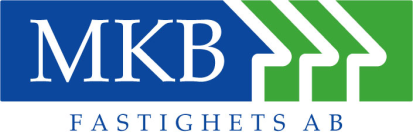 2014-04-15ALLT BEHÖVER INTE BLI SOM DET ALLTID HAR VARITVälkommen till MKB:s Kvarteret Trevnaden. 
– Tänk nytt, tänk om. Tänk lite kollektivt och bo precis 
som du själv vill. Ibland vill också den som bor i en tvåa kunna bjuda hem hela tjocka släkten på kalas. Eller fynda och fixa en sliten sammetssoffa. Ibland vill den som bor på fjärde våningen få sätta spaden i marken för att kunna njuta spröda morötter och solvarma tomater. Ibland vill barnen hänga på lekplatsen fastän regnet öser ner. Ibland vill hyresgäster börja investera i sitt boende men ändå inte flytta. Ibland vill man varken sitta ensam hemma eller gå ut. Kvarteret Trevnadens 170 lägenheter river upp invanda mönster och byter ut konformt boende mot modernare varianter. Bland tre hus med lika många grader av kollektiv, ett LSS-boende och nio radhus med köpoption är utrymmet för möjligheter rejält. Tänk gemenskap och kollektivt men bo precis som du själv vill.INSPIRERANDE GEMENSKAPFör en del är gemenskap att ta en enkel fika tillsammans då och då, för andra handlar det om att göra vardagen lite enklare och hjälpas åt med matlagning och barnpassning. En del finner gemenskap i ett delat intresse, för andra är det en hel livsstil. MKB bygger för alla.I Trevnaden har våra arkitekter inspirerats av kollektiv och planerat för gemenskap i alla dess former. Oavsett om du vill ha mer, mindre eller mest gemenskap finns ett hus för dig i Trevnaden.Mer Trevnadens vardagsrum ligger i bottenvåningen i hörnhuset på Rolfs- och Bokgatan. Det har plats för alla i hela kvarteret. En välkomnande entré med inomhuslekplats, byteshylla och massa sköna sittplatser att slå sig ner på bjuder på möten och samtal som gör att man inte vill skynda in till sitt eget när man kommit hem. Trevnadens vardagsrum är ditt och blir vad du gör det till på tider som passar dig. Boka i förväg om du vill ha plats för yoga eller läxläsning, bröllopsfest eller LAN-party. Här hittar du också utrymme att meka med cykeln, reparera en möbel, plantera om växterna eller förverkliga ett annat projekt själv eller tillsammans med andra. En vanlig vardagskväll när inget särskilt händer är vardagsrummet perfekt för spontana knytkalas med goda grannar.Mindre För dig som vill vara nära men ändå lite längre ifrån har vi också byggt ett helt vanligt hyreshus. Där, med ingång från Lantmannagatan, är det bara våra välplanerade lägenheter som gäller. Här bor du också så stort du vill. Från 1:or till 6:or. Självklart har du som hyresgäst lika mycket tillgång till Trevnadens vardagsrum som alla andra som bor i kvarteret. Mest För dig som verkligen vill bo helt och hållet kollektivt i Kvarteret Trevnaden är det föreningen KIM, Kollektivhus i Malmö, du ska söka dig till. Genom att de hyr ett helt hus och sedan förmedlar lägenheterna till sina medlemmar har MKB kunnat specialrita och förverkliga kollektivföreningens drömboende. Läs mer om KIM:s hyreshus i Trevnaden och hur du blir medlem på deras hemsida. www.kollektivhusimalmo.orgISTÄLLET FÖR STÖKIGT OCH BÖKIGTFår man grilla på balkongen? Meka med bilen i verkstaden? Ställa sina växter på vinterförvaring i cykelförrådet? Ha bröllopsfest på gården? Byta saker i entrén? Ha yogaklass varje söndagsmorgon? I Trevnaden vill vi ha högt i tak för spontanitet och egna initiativ. I Trevnadens gemensamma vardagsrum ska du kunna renovera en möbel, läsa läxor, bjuda in grannar och vänner till fest eller varför inte ordna en studiecirkel. Så länge lagar, brandregler och andra säkerhetsföreskrifter följs är det fritt fram att hitta på vad man vill. Men, för att hålla koll på allt det där måste man nästan vara proffs och vi vill ju att det ska vara så lätt som möjligt för dig att ordna saker på bästa sätt. Därför finns Robert i kvarteret. Han har koll, vet vad som gäller och hjälper till att hålla ordning på bokningar och annat. Ja, Robert har handplockats särskilt noga för uppdraget, att säkra trygghet och trivsel för alla. (Svar: Ja, dock endast med elgrill, annars gärna under uppsikt på gården. Kan vara svårt att få in en bil i verkstaden, men att meka med cyklar och bygga lådbil finns det plats för liksom för dina växter. Självklart ska du kunna fira bröllop hemma och på Trevnadens byteshylla kan du alltid byta ut något gammalt mot något nytt. Morgonyogan är också möjlig så länge inte andra morgonpigga hunnit före och bokat lokalen). LÄGE Med adress på Sofielunds-, Rolfs-, Bok- och Lantmannagatan har Trevnaden stadens styrkor, personlighet och charm precis intill. Här finns det alltid någon att träffa, något att göra eller någonstans att koppla av. Restauranger, musikscener, fritidshem, jourbutiker, bibliotek och bagerier. Kyrkor, barer, moskéer och caféer. Stora lekplatser och små butiker. Shoppingcentrum och loppisar. Sporthallar, sjukhus och skolor. Allt alldeles om hörnet. Att det sedan tar knappa minuterna att cykla till tåg som kopplar ihop hela världen gör inte läget sämre. ÄNNU MERA
Kvarteret Trevnaden är en del av det växande Malmö, en spännande och innovativ stad som satsar på hållbarhet och utveckling. I Norra Sofielund sjuder det av satsningar och liv. Med Trevnaden fyller MKB på med ett helt kvarter med ännu mera. Utöver de tre hyreshusen finns radhus att hyra men också köpa, tolv lägenheter i LSS-boende och åtta lokaler för företagare som vill ta vara på de möjligheter som finns i kvarteret och området.  BILPOOLI samband med att Trevnaden byggs anläggs 65 parkeringsplatser. För den som inte behöver eller vill äga en egen bil men ändå vill kunna köra iväg då och då för att till exempel storhandla, skjutsa någon eller åka på utflykt kan bilpooler vara en praktisk lösning. MKB har slutit avtal med Sunfleet. Det ger Trevnadens hyresgäster tillgång till deras bilpool i fem år. ÖVERNATTNINGSLÄGENHETIbland vill man inte skicka hem sitt sällskap. Men att det finns gränser för hur många som kan få plats i en lägenhet blir tydligt när det är dags att gå och lägga sig. Hotell är inte alltid att räkna med. Boka Trevnadens möblerade övernattningslägenhet åt dina långväga gäster, svärmor, de vuxna barnen, gamla studiekamrater så kan ni umgås mycket mera. HYRESHUS MED RÄTT ATT KÖPAAtt köpa hus är för många den största investering man gör i livet. Det är viktigt att det blir rätt. Att man vet att man kommer att trivas. Trevnadens nio radhus hyrs alla ut med köpoption. Det gör att du kan prova på radhuslivet i Trevnaden innan du slår till. Eller inte. Köpoptionen innebär inget tvång.  Du måste varken köpa eller vara köpintresserad av att köpa för hyra radhus i Trevnaden. Vi vill bara att du ska kunna, om du vill. Därför ger optionen dig möjlighet att investera i ett hem du redan gjort till ditt när och om du tycker att det är läge. Radhuset behåller du som hyresrätt, med alla de fördelar som en hyresrätt faktiskt har, som sagt precis så länge du själv vill. Självklart har du som boende i Trevnaden alltid tillgång till Kvarterets vardagsrum och övernattningslägenhet.  TVÄTTOTEKDet ska vara enkelt och roligt att tvätta. Och såklart ska det bli rent och vara miljösmart. Trevnadens tvättstuga gör hela jobbet. Med ett flexibelt bokningssystem, energieffektiva maskiner kan du tvätta så lite, mycket och ofta du vill och ändå veta att miljön mår bra. Vill du göra annat medan maskinerna snurrar kan du tryggt lämna de låsbara maskinerna. Men helst dröjer du kvar, i Trevnadens tvättstuga finns inte bara bra maskiner som sköter tvätt- och sköljmedelsdoseringen här finns sköna sittplatser för dig som vill passa på att njuta av en liten paus själv. Eller lära känna grannen över en kopp kaffe. Trevnaden finns på Facebook Kvarteret TrevnadenInstagram @kvarterettrevnaden  Twitter @kvtrevnaden